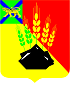 ДУМАМИХАЙЛОВСКОГО МУНИЦИПАЛЬНОГОРАЙОНАРЕШЕНИЕс. МихайловкаО порядке поступления обращений и заявлений муниципальных  служащих (граждан, замещавших должность муниципальной службы) органов местного самоуправления Михайловского муниципального района в комиссию по соблюдению требований к служебному поведению муниципальных служащих органов местного самоуправления и урегулированию  конфликта интересов        Принято Думой Михайловского        муниципального района        от  21.12.2022г.    №    296 В соответствии с федеральными законами от 02.03.2007 № 25-ФЗ «О муниципальной службе в Российской Федерации», от 25.12.2008 № 273-ФЗ «О противодействии коррупции», Указом Президента Российской Федерации от 01.07.2010 № 821 «О комиссиях по соблюдению требований к служебному поведению федеральных государственных служащих и урегулированию конфликта интересов»,  в целях приведения в соответствие с действующим законодательством РФ, руководствуясь Уставом Михайловского муниципального района1. Утвердить Порядок представления гражданином, замещавшим должность муниципальной службы в органах местного самоуправления Михайловского муниципального района обращения о даче согласия на замещение должности в коммерческой или некоммерческой организации либо на выполнение работы на условиях гражданско-правового договора в коммерческой или некоммерческой организации в комиссию по соблюдению требований к служебному поведению муниципальных служащих органов местного самоуправления Михайловского муниципального района и урегулированию конфликта интересов (приложение №1).2. Утвердить Порядок поступления заявления муниципального служащего, замещающего должность муниципальной службы в органах местного самоуправления Михайловского муниципального района, в комиссию по соблюдению требований к служебному поведению муниципальных служащих органов местного самоуправления Михайловского муниципального района и урегулированию конфликта интересов (приложение №2).3. Признать утратившим силу решение Думы Михайловского муниципального района от 24.08.2017 № 213 «О порядке поступления обращений и заявлений муниципальных  служащих (граждан, замещавших должность муниципальной службы) органов местного самоуправления Михайловского муниципального района в комиссию по соблюдению требований к служебному поведению муниципальных служащих органов местного самоуправления и урегулированию  конфликта интересов». 4. Настоящее решение вступает в силу после опубликования. Глава Михайловского муниципального  района -	             Глава администрации района                                                          В.В. Архиповс. Михайловка№ 296- НПА22.12.2022Приложение №1к решениюДумы Михайловскогомуниципального районаот  21.12.2022 г.       №  296Порядокпредставления гражданином, замещавшим должность  муниципальной службы в органах местного самоуправления  Михайловского муниципального района обращения о даче согласия на замещение должности в коммерческой или некоммерческой организации либо на выполнение работы на условиях гражданско-правового договора в коммерческой или некоммерческой организации в комиссию по соблюдению требований к служебному поведению муниципальных служащих органов местного самоуправления Михайловского муниципального района и урегулированию конфликта интересов1. Настоящий Порядок устанавливает правила представления в комиссию по соблюдению требований к служебному поведению муниципальных служащих органов местного самоуправления Михайловского муниципального района и урегулированию конфликта интересов (далее - комиссия) обращения гражданина, замещавшего в органах местного самоуправления Михайловского муниципального района должность муниципальной службы, включенную в перечень должностей, утвержденный решением Думы Михайловского муниципального района,  а также предусмотренного статьей 12 Федерального закона от 25.12.2008 № 273-ФЗ "О противодействии коррупции», о даче согласия на замещение должности в коммерческой или некоммерческой организации либо на выполнение работы на условиях гражданско-правового договора в коммерческой или некоммерческой организации (далее - обращение), если отдельные функции по муниципальному управлению этой организацией входили в его должностные обязанности, до истечения двух лет со дня увольнения с муниципальной службы.2. Гражданин для получения согласия на замещение на условиях трудового договора должности в коммерческой или некоммерческой организации и (или) на выполнение работы на условиях гражданско-правового договора в коммерческой или некоммерческой организации, если отдельные функции по муниципальному управлению этой организацией входили в его должностные обязанности, представляет должностному лицу кадровой службы органа местного самоуправления, ответственному за работу по профилактике коррупционных и иных правонарушений органа местного самоуправления Михайловского муниципального района или  лицу ответственному за работу по профилактике коррупционных и иных правонарушений в структурном подразделении с правом юридического лица, обращение по форме, согласно приложению № 1 к настоящему Порядку.3. Обращения, поступившие должностному лицу кадровой службы органа местного самоуправления, ответственному за работу по профилактике коррупционных и иных правонарушений или лицу ответственному за работу по профилактике коррупционных и иных правонарушений в структурном подразделении с правом юридического лица, подлежат регистрации в журнале регистрации обращений о даче согласия на замещение на условиях трудового договора должности в коммерческой или некоммерческой организации и (или) на выполнение работы на условиях гражданско-правового договора в коммерческой или некоммерческой организации по форме, согласно приложению № 2 к настоящему Порядку.Обращение, поступившее по почте, регистрируется в день его поступления; обращение, представленное гражданином лично, - незамедлительно.4. Зарегистрированные обращения в течение одного рабочего дня со дня регистрации передаются председателю комиссии по соблюдению требований к служебному поведению муниципальных служащих органов местного самоуправления Михайловского муниципального района и урегулированию конфликта интересов для рассмотрения в порядке, установленном решением Думы Михайловского муниципального района.5. Комиссия обязана рассмотреть письменное обращение гражданина о даче согласия на замещение на условиях трудового договора должности в организации и (или) на выполнение в данной организации работ (оказание данной организации услуг) на условиях гражданско-правового договора в течение семи дней со дня поступления указанного обращения в порядке, устанавливаемом нормативными правовыми актами Российской Федерации. О принятом решении направить гражданину письменное уведомление в течение одного рабочего дня и уведомить его устно в течение трех рабочих дней.Приложение №1к Порядку представления гражданином, замещавшим должность муниципальной службы в органах местного самоуправления  Михайловского муниципального  района обращения о даче согласия на замещение должности в коммерческой или некоммерческой организации либо на выполнение работы на  условиях гражданско-правового в коммерческой или некоммерческой организации в комиссию по соблюдению требований к служебному поведению муниципальных служащих органов местного самоуправления  Михайловского муниципального района и урегулированию конфликта интересовПредседателю комиссии по соблюдению требований к служебному поведению муниципальных служащих органов местного самоуправления Михайловского муниципального района и урегулированию конфликта интересов____________________________________(Ф.И.О.)____________________________________(адрес проживания (регистрации)____________________________________гражданина, номер контактноготелефона)Обращениео даче согласия на замещение на условиях трудового договорадолжности в коммерческой или некоммерческой организации и (или)на выполнение работы на условиях гражданско-правового договорав коммерческой или некоммерческой организацииЯ__________________________________________________________ (Ф.И.О.)замещавший в органах местного самоуправления Михайловского муниципального района в период _______________ по _______________должность муниципальной службы_________________________________________________________________(наименование должности)в соответствии со статьей 12 Федерального закона от 25.12.2008  № 273-ФЗ«О противодействии коррупции» прошу дать согласие на замещение должности_____________________________________________________________________________________________________________________________________________________________________________________________________(наименование должности, которую гражданин планирует замещать)в ____________________________________________________________________________________________________________________________________(наименование коммерческой или некоммерческой организации)либо на выполнение работы на условиях гражданско-правового договора__________________________________________________________________(виды работы, которые гражданин будет выполнять)в _________________________________________________________________ (наименование коммерческой или некоммерческой организации)В мои должностные обязанности будет входить (выполняемая мною работа будет включать):____________________________________________________________________________________________________________________________________(краткое описание должностных обязанностей, характер выполняемой работы в случае заключения гражданско-правового договора)"____" _______________ 20___ г.                         ___________________(подпись)Приложение № 2  к   Порядку представления гражданином, замещавшим должность муниципальной службы в органах местного самоуправления Михайловского муниципального района, обращения о даче согласия на замещение должности в коммерческой или некоммерческой организации либо на выполнение работы на условиях гражданско-правового  договора в коммерческой или некоммерческой организации в комиссию по соблюдению требований к служебному поведению муниципальных служащих администрации Михайловского муниципального района и урегулированию конфликта интересовЖурналрегистрации обращений о даче согласия на замещение должности в коммерческой или некоммерческой организации либо на выполнение работы на условиях гражданско-правовогодоговора в коммерческой или некоммерческой организацииПриложение  № 3к решениюДумы Михайловскогомуниципального районаот                           № Порядокпоступления заявления муниципального служащего, замещающего должность муниципальной службы в органах местного самоуправления Михайловского муниципального района в комиссию по соблюдению требований к служебному поведению муниципальных служащих органов местного самоуправления Михайловского муниципального района и     урегулированию конфликта интересов1. Настоящий Порядок устанавливает правила подачи в комиссию по соблюдению требований к служебному поведению муниципальных служащих органов местного самоуправления Михайловского муниципального района и урегулированию конфликта интересов (далее - комиссия) заявления муниципального служащего органа местного самоуправления Михайловского муниципального района (далее - муниципальный служащий) о невозможности по объективным причинам представить сведения о доходах, об имуществе и обязательствах имущественного характера своих супруги (супруга) и несовершеннолетних детей (далее - заявление).2. Муниципальный служащий при наличии объективных причин, не позволяющих представить сведения о доходах, об имуществе и обязательствах имущественного характера своих супруги (супруга) и несовершеннолетних детей, подает должностному лицу кадровой службы органа местного самоуправления ответственному за работу по профилактике коррупционных и иных правонарушений заявление по форме согласно приложению №1 к настоящему Порядку.К заявлению муниципальный служащий приобщает материалы, подтверждающие невозможность представления сведений о доходах, об имуществе и обязательствах имущественного характера своих супруги (супруга) и несовершеннолетних детей.3. Заявления, поступившие должностному лицу кадровой службы органа местного самоуправления ответственному за работу по профилактике коррупционных и иных правонарушений, подлежат регистрации в журнале регистрации заявлений муниципального служащего органов местного самоуправления Михайловского муниципального района о невозможности по объективным причинам представить сведения о доходах, об имуществе и обязательствах имущественного характера своих супруги (супруга) и несовершеннолетних детей по форме согласно приложению №2 к настоящему Порядку.Заявление, представленное муниципальным служащим, подлежит регистрации незамедлительно.4. Зарегистрированные заявления в течение одного рабочего дня со дня регистрации передаются председателю комиссии для рассмотрения в порядке, установленном решением Думы Михайловского муниципального района.Приложение №1к Порядку поступления заявления муниципального служащего, замещающего должность муниципальной службы в органах местного самоуправления Михайловского муниципального района, в комиссию по соблюдению требований к служебному поведению муниципальных служащих органов местного самоуправления Михайловского муниципального района и урегулированию конфликта интересовПредседателю комиссии по соблюдениютребований к служебному поведениюмуниципальных служащих органов местного самоуправления Михайловскогомуниципального района и урегулированию конфликта интересов______________________________________(Ф.И.О.)(адрес проживания (регистрации)______________________________________муниципального служащего органов местного самоуправления______________________________________Михайловского муниципального района______________________________________номер контактного телефона)заявлениео невозможности по объективным причинам представитьсведения о доходах, об имуществе и обязательствахимущественного характера своих супруги (супруга)и несовершеннолетних детейЯ, _________________________________________________________________,(Ф.И.О.)замещающий должность муниципальной службы в органе местного самоуправления Михайловского муниципального района ____________________________________________________________________________________________________________________________________ (наименование должности)не имею возможности представить  сведения о доходах, об имуществе и обязательствах имущественного характера своих супруги(супруга) и/или несовершеннолетних детей______________________________________________________________________________________________________________________________________________________________________________________________________(Ф.И.О. супруги (супруга) и несовершеннолетних детей)за __________________________________________________________________(указать период)проживающих __________________________________________________________________________________________________________________________________________________________________________________________________(указать адрес проживания)по следующим объективным причинам _________________________________________________________________________________________________________________________________(указать причины, по которым невозможно представить сведения о доходах,__________________________________________________________________об имуществе и обязательствах имущественного характера своих супруги__________________________________________________________________ (супруга) и несовершеннолетних детей)____________________________________________________________________________________________________________________________________	К заявлению прилагаю следующие документы, подтверждающие изложенную информацию:1. ____________________________________________________________________________________________________________________________________2. ____________________________________________________________________________________________________________________________________3. ____________________________________________________________________________________________________________________________________"____" _________________ 20___ г.                 _________________________ (подпись)Приложение № 2к Порядку поступления заявления  муниципального служащего, замещающего должность муниципальной службы в органах местного самоуправления Михайловского муниципальногорайона, в комиссию по соблюдению требований к служебному поведению муниципальных служащих органов местного самоуправления Михайловского муниципального района и урегулированию конфликта интересовЖурналрегистрации заявлений муниципального служащего органов местного самоуправления Михайловского муниципального района о невозможности по объективным причинам представить сведения о доходах, об имуществе и обязательствах имущественного характера своих супруги (супруга) и несовершеннолетних детей N п/пФамилия, имя, отчество    гражданина, замещавшего в органе местного самоуправления Михайловского муниципального района должность муниципальной службы, подавшего обращение Дата регистрации обращения Фамилия, имя,отчество и   подпись  сотрудника,принявшего  обращение  Наименование должности, которую   гражданин планирует замещать в коммерческой или некоммерческой организации, либо вида работы, которую гражданин будет выполнять условиях гражданско-    правового  договора    Дата рассмотрения обращения  Решение, принятое комиссией по соблюдению требований к  служебному поведению муниципальных служащих органов местного самоуправления Михайловского муниципального района и  урегулированию  конфликта  интересов,  указанием даты и номера протокола     1. 2.  N п/пФамилия, имя,   отчество и    должность муниципального  служащего органа местного самоуправления Михайловского муниципального   района,    представившего  заявление   Дата регистрации заявления  Фамилия,  имя, отчество и подпись  сотрудника,принявшего  заявление Дата рассмотрения заявления  Решение, принятое комиссией по   соблюдению   требований к служебному    поведению муниципальных  служащих органов местного самоуправленияМихайловского муниципальногорайона и урегулированию конфликта интересов, с указанием даты и номера     протокола   1. 2. 3. 